Dear Parents and Carers, 								 May 2022Your family has the opportunity to participate in an important national investigation.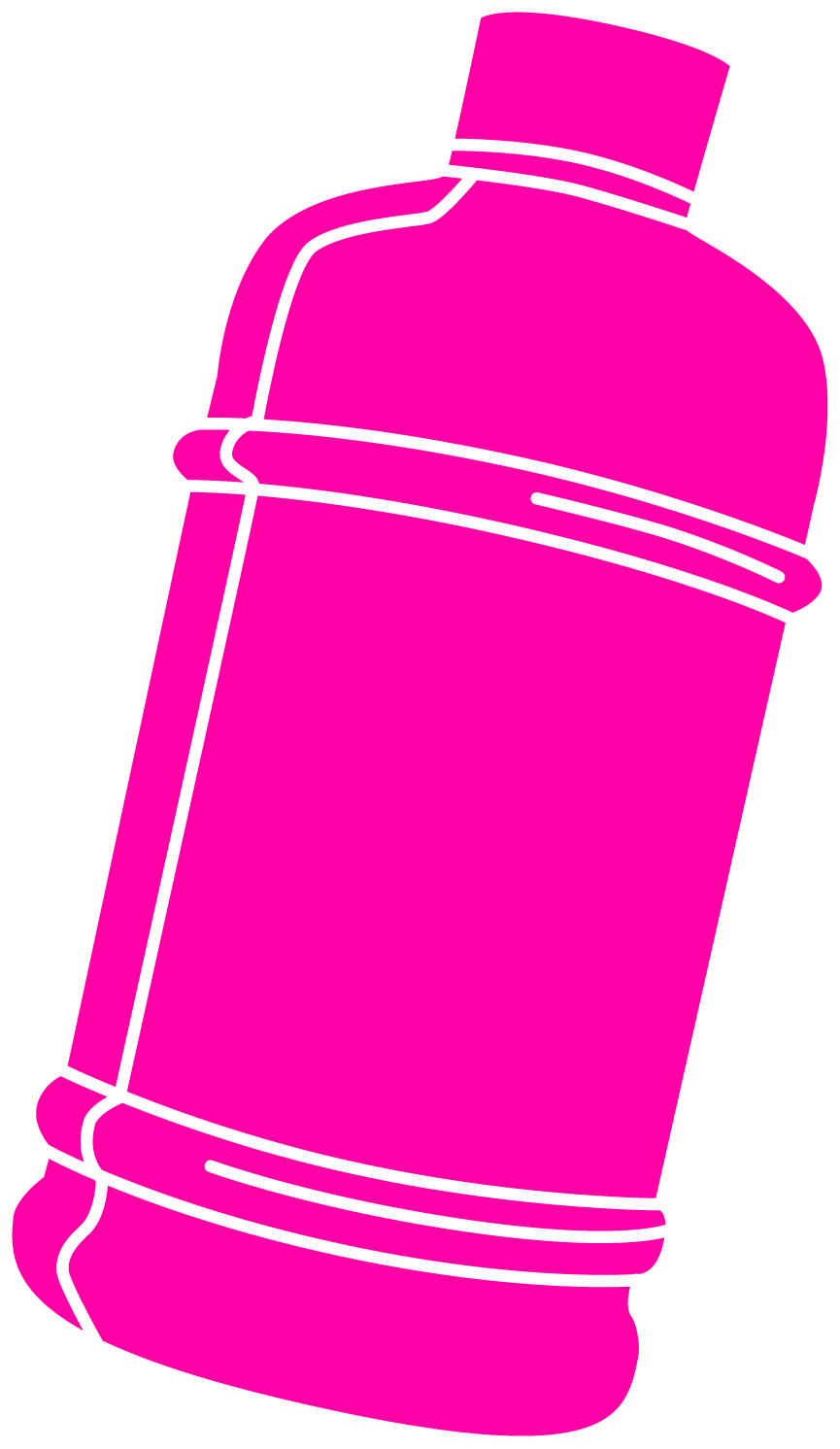 The Big Plastic Count is the UK’s biggest ever investigation into household plastic waste. By counting your household plastic waste packaging for a week, you and your child will help tackle plastic pollution. The survey will take place from Monday 23rd May to Sunday 29th May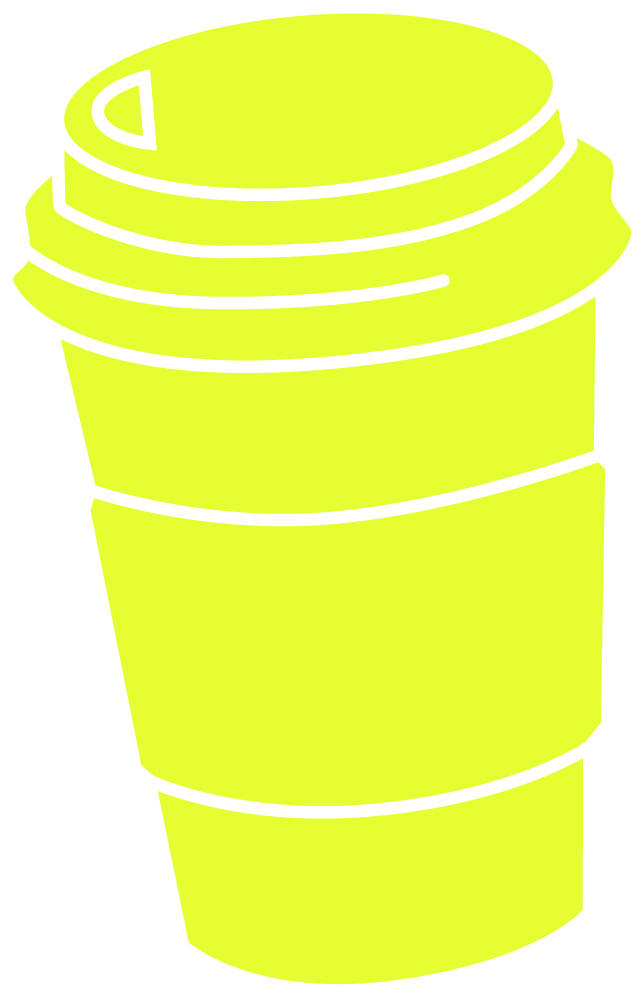 After all, recycling alone cannot solve the plastic crisis. There needs to be less plastic in the first place. That’s why our mission is for the government to set a target to reduce single-use plastic by 50% by 2025 and to ban waste exports to other countries.We invite your whole family on this journey. Together, we can uncover the truth about plastic recycling and stop everyday plastic at the source. HOW TO TAKE PARTFrom Monday morning until Sunday evening, either: 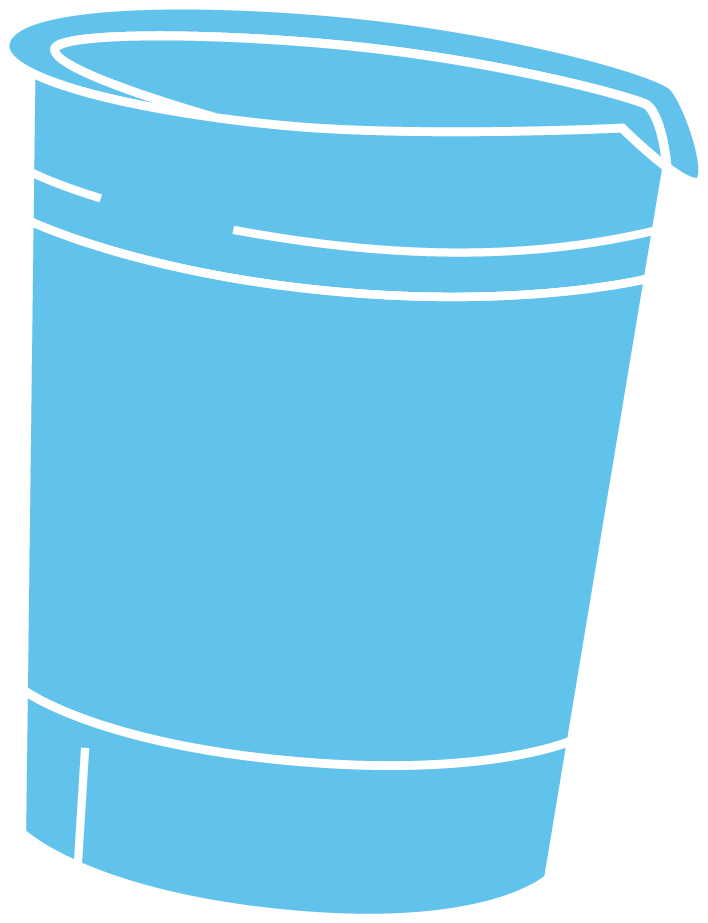 Collect then count: Collect your plastic waste in a separate bag and count it at the end of the week using the My Tally Sheet attached below or create your own version if this is easier.Count as you throw: Count every piece of plastic package as you throw it away by tallying it up on your My Tally Sheet.TOP TIPSWe want to tally all of the plastic packaging you use in a week, including on-the-go items like take-away cups, plastic bags and fast food packaging. So count what you buy when you're out and about, as well as household items.Count everything! This means all plastic packaging.Tell everyone you live with to count or collect each piece of plastic they throw away.Don’t forget bathroom waste and packaging from the post too! Put your My Tally Sheet somewhere noticeable like on the fridge or next to the bin to help you remember that it’s The Big Plastic Count week. Tallying your plastic for the week might sound like a lot but it should only take a couple of minutes out of your day. Once your household has completed the survey, please record your results online at home via your unique phase link EYFS https://thebigplasticcount.com/submit/st-josephs-catholic-primary-school-1/eyfs-7 KS1 https://thebigplasticcount.com/submit/st-josephs-catholic-primary-school-1/ks1-10  LKS2 https://thebigplasticcount.com/submit/st-josephs-catholic-primary-school-1/lks2UKS2 https://thebigplasticcount.com/submit/st-josephs-catholic-primary-school-1/uks2Find out more about The Big Plastic Count here: www.thebigplasticcount.com. Thank you for taking part in this important investigation!Many thanks for your continued support, Miss Whitehead Eco Council Lead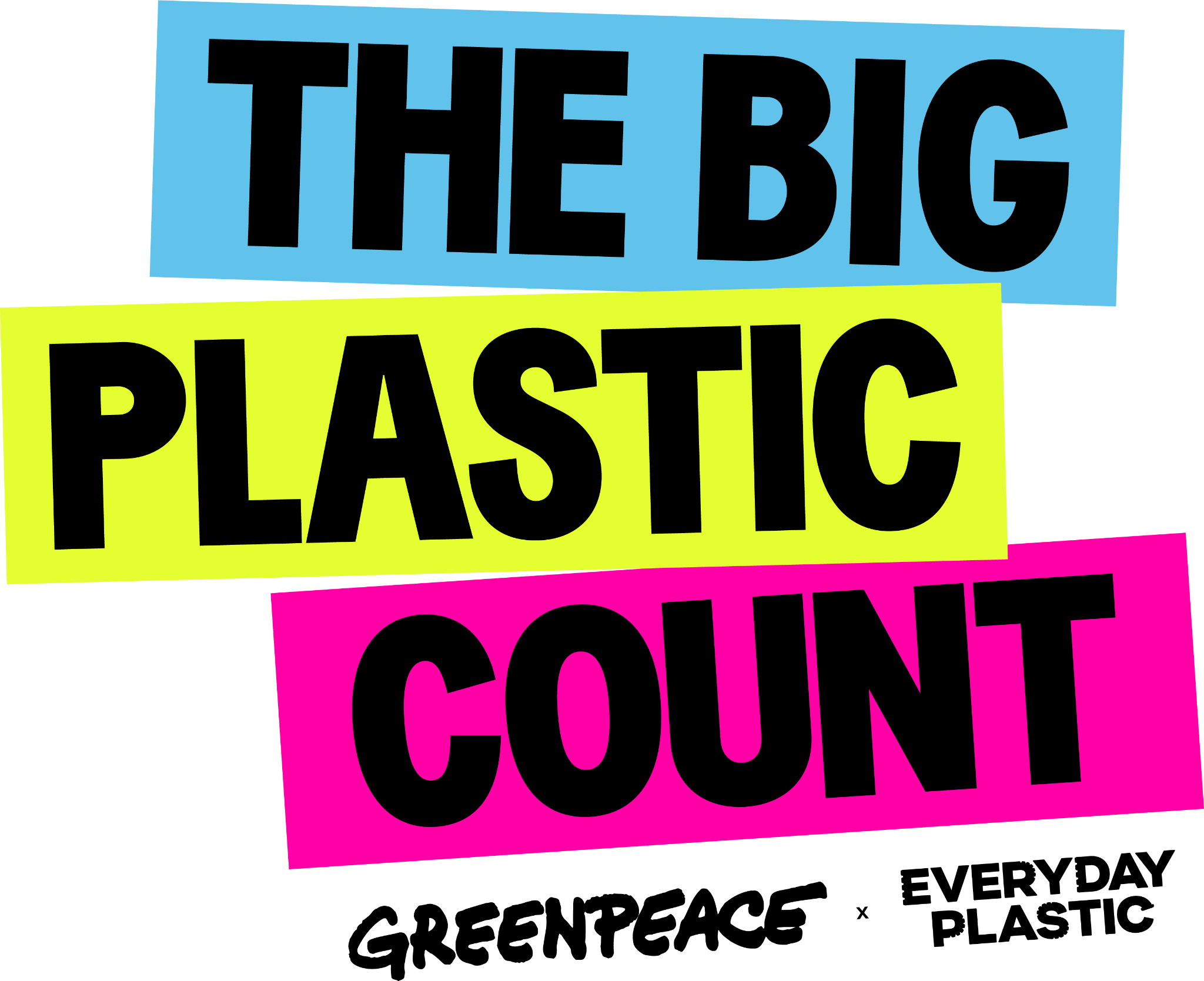 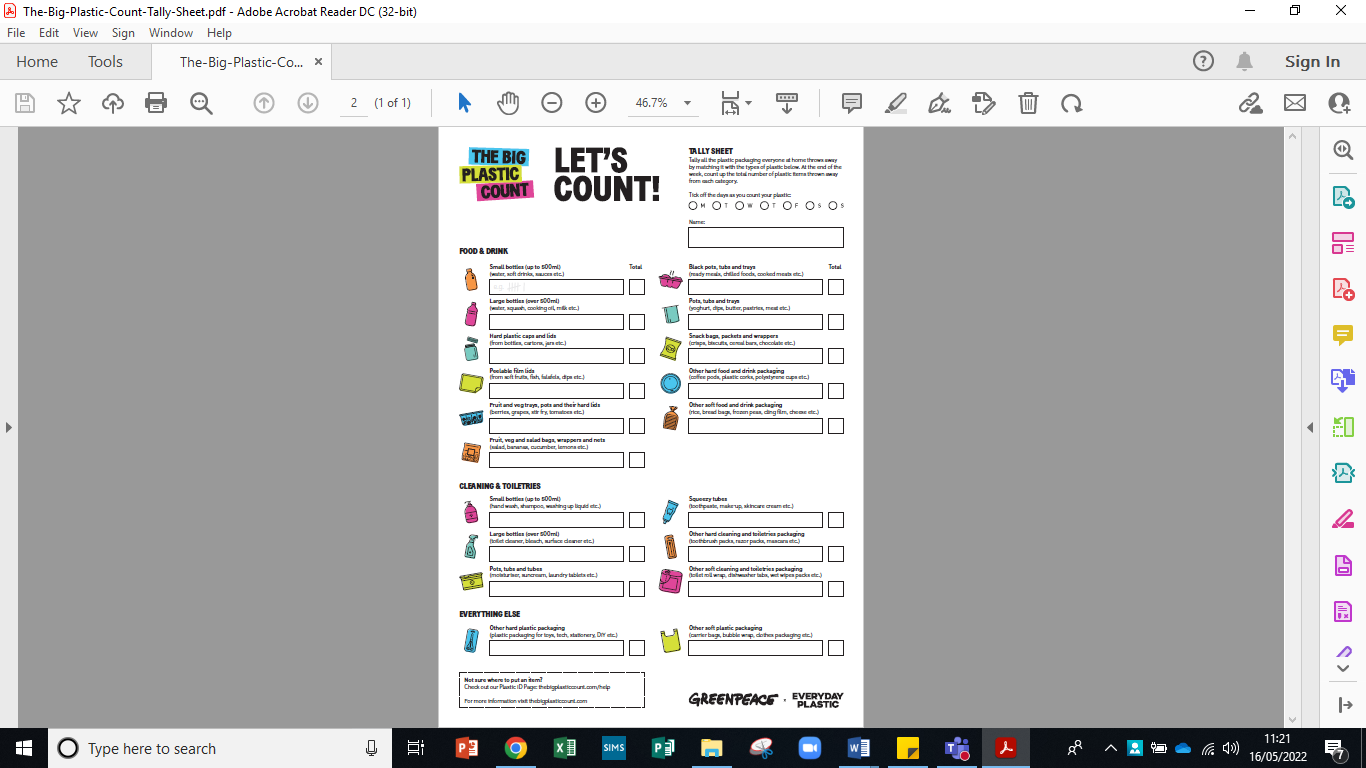 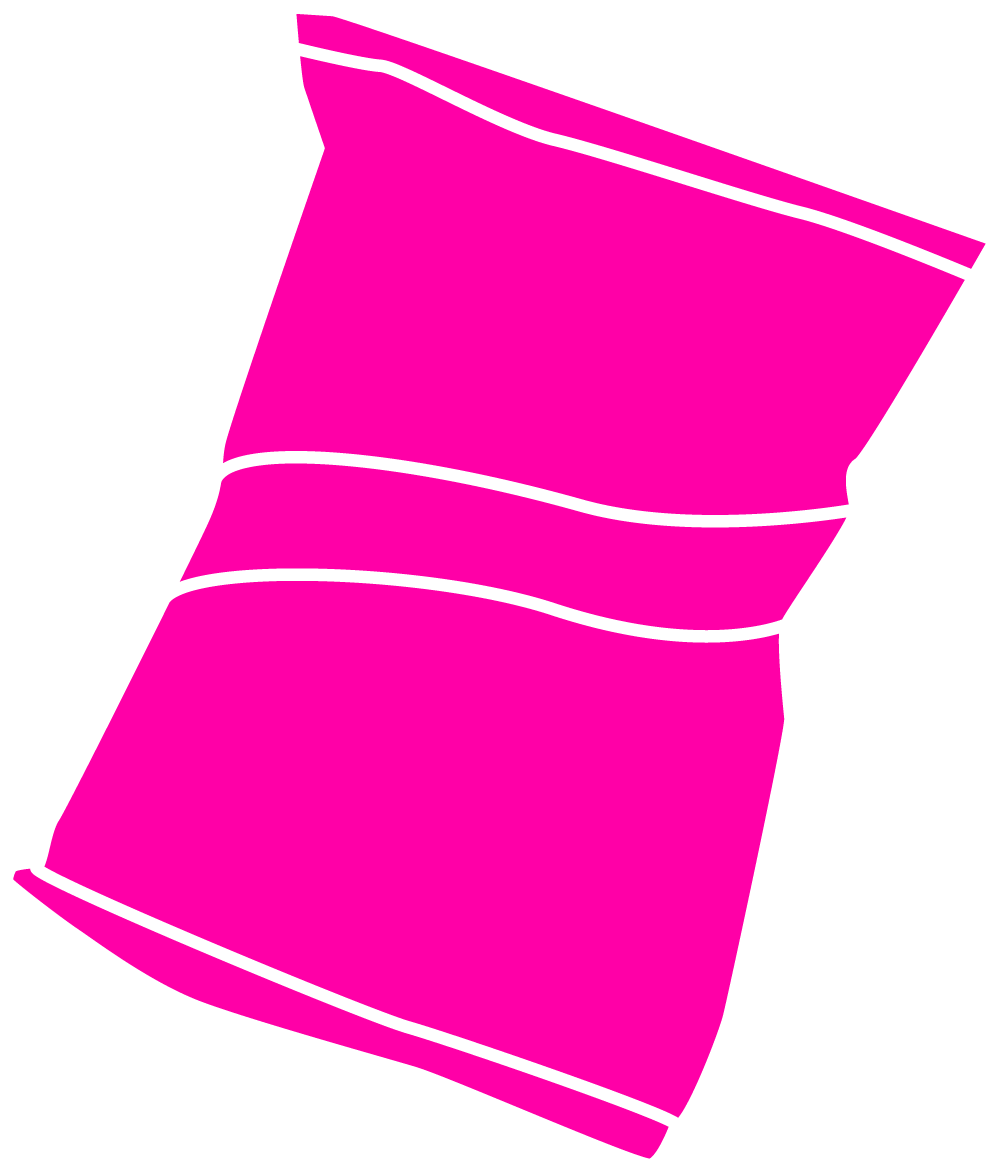 AIMThis year is crucial in the fight against plastic pollution. The government is deciding targets to reduce plastic waste. With your help, The Big Plastic Count will uncover the truth about how much household plastic is recycled, presenting real evidence that will persuade the government to take action. This isn’t about rating your recycling habits, so don’t feel embarrassed by how much you throw away. Everyday plastic is hard to avoid. That’s what we want to change. By taking part in The Big Plastic Count, you and your family are part of the solution.